KOMMUNELOGOKommunenavnBevarings- og kassasjonsplan Bevarings- og kassasjonsplan for  xxx   kommuneHva er en bevarings- og kassasjonsplan?Planen er en liste over dokumentasjon som produseres i kommunen jfr. følgende forskrifter: Forskrift om offentlege arkiv            § 15.Bevaringspåbod og § 16.Kassasjon  Organet skal utarbeide kassasjonsreglar for materiale som ikkje er omfatta av arkivavgrensinga i § 14 eller bevaringspåbodet i § 15. Kassasjonsreglane skal gi oversikt over kva som skal bevarast, og kva som kan eller skal kasserast. Det kan òg fastsetjast kor lenge materialet skal oppbevarast før kassasjon.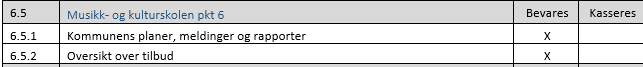 Det vises også til «Forskrift om utfyllende tekniske og arkivfaglige bestemmelser om behandling av offentlige arkiver (riksarkivarens forskrift)», kapittel 7, del 1 og 3.https://lovdata.no/SF/forskrift/2017-12-15-2105/§15		Hvordan skal planen brukes?Bevarings- og kassasjonsplanen kan brukes som en mal over hva som skal beholdes og hva som kan kastes. Kommunen kan selv gjøre tillegg i dokumentet. Arkivet reviderer planen når kommunen får nye oppgaver/fagområder.Bruk også kommunens utarbeidede rutiner som gjelder arkiv og dokumentasjon. I disse rutinene vil du finne informasjon om hvilke prosedyrer som skal følges.
I hver overskrift i planen står henvisning til paragraf i forskriften, og i titler på underkapitler står det referanse til punktet i nevnte paragraf som brukes: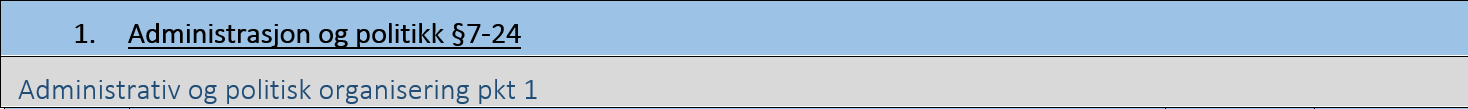 Bestemmelsene er minimumskrav i forhold til forskriften.Bakerst ligger kasseringsfrister for regnskapsbilag.Vedlegg:  BK-plan PPTVedlegg: Kassasjonsregler for regnskapsmaterialeBevarings- og kassasjonsplan Pedagogisk Psykologisk Tjeneste PPT PP-tjenesten skal bidra til at barn, unge og voksne med særlige behov får den hjelpen de har krav på i sin opplæringssituasjon som: -individrettet arbeid i forhold til henviste saker som innebærer en utredning i forhold til lærevansker eller andre forhold som er av betydning for opplæringssituasjonen. -systemrettet arbeid i barnehage og skole som innebærer kompetanseutvikling av personalet, samt organisasjonsutvikling, dvs hensiktsmessig organisering i forhold til barn med spesielle behov. -logopedisk behandling for barn i alderen 0-16 år. Fagprogram:   Dokumentasjonen arkiveres i papirarkiv eller elektronisk i klientmapper. Saker arkiveres når de er avsluttet i PP-tjenesten. Papirmapper oppbevares på egen enhet i 10 år før de sendes til Kommunalt oppgavefellesskap Arkiv i Nordland (KOAN). Elektroniske uttrekk bør gjøres når et system har vært i bruk over lengre tid, eller skal skiftes.Kommunens felles sak- og arkivsystem: Generell saksbehandling registreres i hovedarkiv. 
Dokumentasjonen ivaretas elektronisk. Klientmapper kan også registreres i sak/arkivsystem.All dokumentasjon skal bevares/arkiveres i henhold til tabellen under.  Lovverk: Barnehageloven og opplæringsloven Vedlegg: Kassasjonsregler for regnskapsmaterialeAvtaler - 3,5 årAvtaler, med unntak av avtaler av mindre betydning, skal oppbevare i tre år og seks måneder, se bfl. § 13 første ledd nr. 5, jf. § 13 annet ledd annet punktum.Balansen - 5 årDokumentasjon av balansen (for eksempel kontoutdrag fra bank, kassetelling, varetellingslister). Skal oppbevares i Norge i 5 år etter regnskapsårets slutt, se bfl. § 13 første leddnr. 3, jf. bfl. § 13 annet ledd, første punktum. For dokumentasjon av balansen, se også bokføringsforskriften kapittel 6.Bokettersyn - mer enn 5 årSkattebetalingsloven
I forbindelse med kontroll fra Skattekontoret kan arbeidsgivere og andre som plikter å foreta forskuddstrekk og utleggstrekk pålegges å oppbevare regnskapsmateriale etter bfl. § 13 første ledd (nr. 1 til 4) i mer enn fem år etter regnskapsårets slutt, se skattebetalingsloven § 5-13 c nr. 1. Til hvem pålegget rettes er regulert i sktbl. § 5-13 c nr. 2.Skatteforvaltningsloven
Ved særskilt pålegg om oppbevaring av regnskapsmateriale, Hjemmel: skatteforvaltningsloven § 11-2 og § 11-3 (1)Bokføringsjournal - 5 årBokføringsspesifikasjon. Skal oppbevares i Norge i 5 år etter regnskapsårets slutt, se bfl. § 13 første ledd nr. 2, jf. § 13 annet ledd, første punktum.Bokførte og slettede opplysninger - 5 årDokumentasjon av bokførte og slettede opplysninger (for eksempel bilag og kassaruller). Skal oppbevares i Norge i 5 år etter regnskapsårets slutt, se bfl. § 13 første ledd nr. 3, jf. § 13 annet ledd, første punktum.Korrespondanse som gir vesentlig tilleggsinformasjon i tilknytning til en bokført opplysning skal oppbevares i 3,5 år, se bfl. § 13 første ledd nr. 6, jf. § 13 annet ledd annet punktum.Fast eiendom m/justeringsforpliktelse - 10 årDokumentasjon av kjøp av fast eiendom som har vært gjenstand for ny-, på- eller ombygging der inngående merverdiavgift på kostnadene ved dette utgjør minst 100 000 kr (justering).
Hjemmel: bff. § 7-3 (4), jf. mval. § 9-1 (2) bokstav bFast eiendom, tilbakeføringsplikt - 10 årOverføring av tilbakeføringsplikten ved salg mv. av fast eiendom før fullføring
Skriftlig, underskrevet avtale om overføring av tilbakeføringsplikten etter fmva. § 9-7-2, skal oppbevares i ti år etter overtakelsesåret se fmva. § 9-7-2 (5).Hovedbok - 5 årKontospesifikasjon. Skal oppbevares i Norge i 5 år etter regnskapsårets slutt, se bfl. § 13 første ledd nr. 2, jf. § 13 annet ledd, første punktum.Justeringsplikt, overføring - 5 årOverføring av justeringsplikten - Justeringsavtale som nevnt i fmva. § 9-3-3, skal oppbevares i fem år etter siste år i justeringsperioden. Hjemmel: fmva. § 9-3-3 (5)Justeringsrett, overføring - 5 årOverføring av justeringsretten - Skriftlig underskrevet oppstilling som nevnt i fmva. § 9-3-5, skal oppbevares av både overdrageren og mottakeren i fem år etter siste år i justeringsperioden. Hjemmel: fmva. § 9-3-5 (3)Kapitalvarer, anskaffelse og fremstilling - 5 årOppstilling som viser anskaffelse og fremstilling av kapitalvarer som nevnt i mval. § 9-1 (2), skal oppbevares i fem år etter siste år i justeringsperioden. Se krav til oppstillingen i fmva. § 9-1-2 (1) og (2).
Hjemmel: fmva. § 9-1-2 (3)Kjøper utsteder salgsdok. - 3,5 årHvis kjøper utsteder salgsdokumentasjon
Kjøpers dokumentasjon som underbygger salgsdokumentets innhold.
Hjemmel: bff. § 5-2-1 tredje ledd bokstav aKundereskontro og leverandørreskontro - 5 årKundespesifikasjon og leverandørspesifikasjon skal oppbevares i Norge i 5 år etter regnskapsårets slutt, se bfl. § 13 første ledd nr. 2, jf. § 13 annet ledd, første punktum.MVA spesifikasjon - 5 årSpesifikasjon av merverdiavgift. Skal oppbevares i Norge i 5 år etter regnskapsårets slutt, se bfl. § 13 første ledd nr. 2, jf. § 13 annet ledd, første punktum.NB! Tollforskriften krever at tolldeklarasjonen og grunnlagsdokumentene til denne i forbindelse med inngående merverdiavgift ved innførsel av varer, skal oppbevares lengre enn det som følger av det generelle kravet til oppbevaringstid i bokføringsloven, se her.Prisoversikt - 3,5 årPrisoversikter som kreves utarbeidet i følge lov eller forskrift
Hjemmel: bfl. § 13 første ledd nr. 8, jf. § 13 annet ledd annet punktumÅrsregnskap og årsberetning - 5 årÅrsregnskap, årsberetning, annen pliktig regnskapsrapportering og revisjonsberetning skal oppbevares i Norge i 5 år etter regnskapsårets slutt, se bfl. § 13 første ledd nr. 1, jf. § 13 annet ledd, første punktum.Regnskapssystem o.l.Kontrollsporet - 5 årDokumentasjon av kontrollsporet. Skal oppbevares i Norge i 5 år etter regnskapsårets slutt, se bfl. § 13 første ledd nr. 3, jf. § 13 annet ledd, første punktum.Regnskapssystemets lukkesikring - 5 årBeskrivelse av regnskapssystemets funksjonalitet for lukking av regnskapsperioder, herunder hvordan lukkingen gir betryggende sikring mot endring eller sletting av bokførte opplysninger skal oppbevares i 5 år, jf. bff. § 7-6 annet ledd.Sikkerhetskopiert regnskapsmateriale - 5 årFortegnelse over sikkerhetskopiert regnskapsmateriale skal oppbevares i 5 år, se bff. § 7-2.Lønn og personalArbeidet tid - 3,5 årDokumentasjon av arbeidet tid (intern tid, kunder/oppdrag)
Hjemmel: bff. § 7-3 andre ledd, jf. § 5-14Lønningsregnskap, ikke bokf. plikt - 5 årLønningsregnskap - arbeidsgiver som ikke har bokføringsplikt - Dokumentasjon iht. sktbf. § 5-11-2
Hjemmel: sktbf. § 5-11-2 (10)Lønnsopplysningspliktige ytelser - 5 årSpesifikasjon av lønnsopplysningspliktige ytelser. Skal oppbevares i Norge i 5 år etter regnskapsårets slutt, se bfl. § 13 første ledd nr. 2, jf. § 13 annet ledd, første punktum.Refusjon av sykepenger fra NAV - 5 årKrav på refusjon av sykepenger skal dokumenteres med inntektsopplsyningsskjema (NAV 08-30.01) og sykemeldingen del d, og utgjør dokumentasjon for bokførte opplysninger som skal oppbevares i fem år etter regnskapsårets slutt, jf. bfl. § 13 annet ledd, jf. bfl. § 13 første ledd nr. 3. Se SKD 191118.Personallister - 3,5 årPersonalliste, som inkluderer ulønnet og innleid personale. Hjemmel: bff. § 8-5-7, jf. § 8-5-6Timelister - 3,5 årDokumentasjon av antall arbeidede timer (lønn). Hjemmel: bff. § 7-3 første ledd, jf. § 5-6 femte leddFrakt og tollTolldeklarasjon og grunnlagsdokumenter innførsel varer - 10 årOppbevaring av tolldeklarasjonen og grunnlagsdokumentene til denne skal oppbevares i ti år fra utgangen av det året deklarasjonen ble mottatt av tollmyndighetene. Med grunnlagsdokumenter menes alle dokumenter som er utstedt i forbindelse med innførsel av varen, jf. tollforskriften § 4-20-2. Dette kan være faktura, fraktbrev, særskilte tillatelser mv. Tollforskriften krever dermed at slike tolldeklarasjoner mv. skal oppbevares lengre enn det som følger av det generelle kravet til oppbevaringstid i bokføringsloven. Tollforskriften § 4-12-1 tredje ledd.Generelle saker 1.1 Saker som gjelder alle avdelinger og virksomheter BevaresKasseresKasseres1.1.1 Følgende bevares: Planer og organisering OrganisasjonsutviklingAvtaler, overenskomster, samarbeid og kontrakterÅrsmeldinger, årsrapporter, årshjulBudsjettInterne rutinerMøtereferaterHøringsuttalelserSaksframlegg med grunnlagsmaterialeTvister og anmeldelserTilsynsrapporter Rapporter og besvarelser fra brukerundersøkelserKommentar: Dette gjentas gjerne i kapitlene under, men det er samlet her for å understreke at slik dokumentasjon er arkivverdig for hele kommunenXEtter adm. behovAdministrasjon og politikk §7-24 2.1 Administrativ og politisk organisering pkt 1 BevaresKasseresKasseres2.1.1 Administrativ organisering, inkl. organisasjonskart og beskrivelser av ansvarsområder og oppgaver X2.1.2 Organisatoriske endringer, organisasjonsutvikling X2.1.3 Delegering av myndighet X2.1.4 Opprettelse av og valg til formannskap og politiske råd, utvalg, komiteer, og til stiftelser, foretak og interkommunale samarbeidsorgan X2.1.5 Administrativ og politisk behandling av saker som legges frem for og / eller behandles i organer som nevnt i forrige ledd X2.2 Foretak, selskap og IKS-er pkt 3BevaresKasseresKasseres2.2.1 Opprettelse og avvikling av stiftelser, foretak, selskaper og interkommunale samarbeidsordninger X2.2.2 Vedtekter, samarbeidsavtaler, selskapsavtaler og andre avtaler eller vedtak som dokumenterer overføringen av oppgaver og myndighet fra kommunen til kommunale og private foretak, selskaper, samt interkommunalt samarbeidsorgan X2.2.3 Kommunens kontroll med og revisjon av foretak, selskaper og interkommunale samarbeidsordninger X2.3 Valg og medbestemmelse pkt 2BevaresKasseresKasseres2.3.1 Retningslinjer og oppgaver i forbindelse med valg, folkeavstemninger og andre tiltak for medbestemmelse X2.3.2 Oppnevning av valgstyre, valgmanntall, organisering av forhåndsstemming, valgoppgjør X2.3.3 Folkeavstemninger, innbyggerinitiativ, folkemøter og høringer i spørsmål av betydning for innbyggerne X2.3.4 Organiseringen av valget, eks. fastsettelse av stemmesteder og åpningstider X2.3.5 Organisering av opptelling X2.3.6 Avkrysningsmanntall 4 år4 år2.3.7 Stemmesedler 4 år4 år2.4 Sikkerhet og beredskap pkt 4BevaresKasseresKasseres2.4.1 Kommunens overordnede oppgaver innen sikkerhet og beredskap i henhold til lovverk som regulerer ulike fagområder X2.4.2 Kommunens rolle i den nasjonale beredskapen og oppgaver i henhold til sivilbeskyttelsesloven, herunder beredskapsplaner og risiko- og sårbarhetsanalyser for kommunen som helhet og deltakelse i regionale og nasjonale beredskapsøvelser X2.4.3 Kommunens ivaretakelse av samfunnssikkerhetsaspektet i kommunal og regional planlegging, herunder risiko- og sårbarhetsanalyser for utbyggingsområder X2.4.4 Etablering og utvikling av kommunens styringssystem for sikkerhet og beredskap, herunder interne instrukser og retningslinjer for sikkerhets- og beredskapsarbeid, organisering av sikkerhetsadministrasjon, virksomhetsledelsens oppfølging og evaluering av sikkerhet og beredskap X2.4.5 Sikkerhetsrapportering, herunder rapportering internt i kommunen samt til regionale og nasjonale tilsynsmyndigheter vedr sikkerhet X2.4.6 Personellsikkerhet: Nærmere bestemmelser utarbeides av Riksarkivaren og Nasjonal sikkerhetsmyndighet X2.5 Kommuneadvokat pkt 5BevaresKasseresKasseres2.5.1 Alle saker fra kommuneadvokaten, blant annetPresendenssaker med registreErstatningssaker på det offentligrettslige området, inkl.saker i forbindelse med billighetserstatningX2.6 Administrative tjenester 2.6.1 Anskaffelse pkt 6 a)BevaresKasseresKasseres2.6.1.1 Saker vedrørende      AnskaffelsesstrategiAnskaffelsesreglementRetningslinjer og standarderBehovsanalyseAnskaffelsesprotokollAntatte tilbudX2.6.1.2 Ikke antatte tilbud etter at klagefrist er gått utXX2.6.1.3 Tilbud som ikke tilfredsstiller formelle krav til frister og saksbehandling for å komme i betraktning 1 år etter tildeling1 år etter tildeling2.6.2 Arkivtjeneste pkt 6 b)BevaresKasseresKasseres2.6.2.1 Saker vedrørendeArkivdanning og rutiner, herunder arkivplaner, konfigurasjonsdokumenter, klassifikasjonssystemerBevarings- og kassasjonsvedtak og -planer, bevarings- og kassasjonslisterDepotavtaler, kartlegginger, tilsynX2.6.2.2 Kommunens planer for arkivdepot, årsplaner, langtidsplaner og årsberetninger for det enkelte arkivdepot X2.6.2.3 Utviklingsarbeid X2.6.2.4 Avtaler om arkivansvar og arkivorganisering når tjenester legges til foretak, selskap og interkommunale samarbeidsorganer X2.6.2.6 Dokumenter knyttet til ordinær, rutinemessig behandling av innsynsbegjæringer XX2.6.3 Informasjons- og kommunikasjonsteknologi  pkt 6 c)BevaresKasseresKasseres2.6.3.1 Saker vedrørendeStrategisk planlegging, styring og utvikling av IKT-området, herunder IKT-strategi, -policy og -planDokumentasjon om utvikling av nye IKT-løsningerX2.6.4 Kommunikasjons- og informasjonsarbeid pkt 6 d)BevaresKasseresKasseres2.6.4.1 Dokumentasjon vedr planlegging og styring av kommunikasjonsområdet, herunder utarbeidelse av kommunikasjonsstrategier og -planer, utarbeidelse av regler og retningslinjer for kommunikasjon internt og eksternt, medieveiledning, egenproduserte publikasjoner med forarbeider XØkonomi, virksomhetsstyring, regnskap og innfordring §7-253.1 Budsjett og virksomhetsstyring pkt 1BevaresKasseresKasseres3.1.1 Saker vedrørende budsjett- og virksomhetsstyring jf. kommuneloven § 44-48, ny kommunelov §14.3 – 14.12, rammesak, årsbudsjett, økonomiplan, handlingsprogram, handlingsplaner, årsrapportering, tertialrapportering, årsmelding, årsevaluering og andre styringsdokumenter X3.2 Regnskap og revisjon pkt 2BevaresKasseresKasseres3.2.1Saker vedrørende kommunens årsregnskap jf. kommuneloven § 48 X3.2.2 Regnskapsmateriale (bilag, spesifikasjoner, regnskapsrapporter) 	Se vedl. side 16Se vedl. side 163.2.3 Bilag og regnskap vedrørende private barnehager kan kasseres etter beregning av tilskudd 1 år1 år3.2.4 Saker vedrørende momskompensasjon10 år10 år3.2.5Pasientregnskap revideres hvert år.  Se pkt. 7.1.25 – 10 år5 – 10 år3.3 Kapitalforvaltning, låneopptak, legatvirksomhet pkt 3BevaresKasseresKasseres3.3.1 Saker vedrørende kapitalforvaltningX3.3.2 Saker vedrørende kommunale garantier, utlån og låneopptak X3.3.3 Saker vedrørende legatvirksomheten X3.4 Kommunal eiendomsskatt pkt 4BevaresKasseresKasseres3.4.1 Saker vedr. innføring eller oppheving av kommunal eiendomsskatt X3.4.2 Saker vedr. fastsettelse av årlige satser for eiendomsskatt X3.5 Skatteoppkreving, arbeidsgiverkontroll og kommunal innfordring pkt 5BevaresKasseresKasseres3.5.1 Saker vedrørende utleggsforretning og lempingX3.5.2 Egeninitierte prosjekter og kursopplegg for å informere og veilede skatteytere og arbeidsgivereX3.5.3 Saker vedrørende fordeling av skatt og arbeidsgiveravgift X3.5.4 Saker vedrørende kommunal inkasso10 år10 årPersonalforvaltning §7-264.1 Generelt om ansatte i kommunen pkt 1BevaresKasseresKasseres4.1.1 Planlegging, ledelse, styring og evaluering av organets personalfunksjon, herunder utarbeidelse og fastsettelse av strategiske planer, lokal personalpolitikk, lokale avtaler mellom arbeidsgiver og arbeidstakere, interne instrukser og retningslinjer og andre styringsdokumenter, evalueringer X4.1.2 Behandling av saker i administrasjonsutvalget X4.1.3 Kommunens arbeid med rekruttering og ansettelse, herunder kunngjøring, utvidet søkeliste og innstilling, protokoller og møtereferater fra innstillings- og tilsettingsmyndighet, eventuelle klager på tilsetting X4.1.4 Kommunens organisering av arbeidet med helse-, miljø og sikkerhet. Saker som viser utarbeidelse og utvikling av organets instrukser og retningslinjer for HMS-arbeidet, evalueringer X4.1.5 Saker fra verneombud X4.1.6 Kommunens håndtering av konflikter og varsling X4.1.7 Kommunens planlegging, ledelse, styring og evaluering av kompetanse-utvikling og opplæring, herunder enhetens egne opplæringsplaner, referater fra kompetanseutvalg X4.1.8 AnsettelsessakerStillingsannonseSøknader TilsettingsbrevUtvidet søkerlisteReferater/notater/mailer/korrespondanse m.m.InnstillingTilsettingsbrevKlage på tilsettingX4.2 Personalsaker BevaresKasseresKasseres4.2.1 PersonalmapperTilsettingsbrevArbeidsavtaleSøknad med vedleggTaushetserklæringDokumenter vedr. pensjonsforholdStønad etterutdanning/videreutdanningDokumentasjon kompetanseutviklingPermisjoner med betydning for lønn/pensjonSenioravtalerSærskilte avtaler om arbeidstidOppfølging av sykefraværYrkesskadeDisiplinærsaker, AKAN-sakerPolitianmeldelse av lovbruddAvskjed/oppsigelse fra arbeidstaker eller arbeidsgiverArbeidsbekreftelse/sluttattestMedarbeidersamtaler – referat journalføres ikke og legges ikke i personalmappa, men oppbevares på egnet sted hos leder inntil neste medarbeidersamtale.  Oppfølgingsavtaler som inngås i løpet av samtalen (eks. avtale om endret arbeidstid, endret arbeidsinnhold, særskilt oppfølging m.m.), skrives separat  og journalføres i personalmappa. X4.3 4.3 Folkevalgte pkt 2BevaresKasseres4.3.1 4.3.1 Satser for godtgjøring X4.3.2 4.3.2 Pensjonsordninger X4.3.3 4.3.3 Avtaler med folkevalgte X4.3.4 4.3.4 Forhold som får betydning for folkevalgtes pensjonsrettigheter X4.3.5 4.3.5 Fritak eller suspensjon fra verv XKommunal og regional planlegging og oppmåling §7-275.1 5.1 Kommunal og regional planlegging pkt 1BevaresKasseres5.1.1 5.1.1 Saker vedrørende kommunal og regional planlegging jf. plan- og bygningsloven § 3-3 og § 3-4, herunder regional og kommunal planstrategi, regional plan, kommuneplan, områdeplan og reguleringsplanX5.2 5.2 Byggesaksbehandling pkt 2BevaresKasseres5.2.1 5.2.1 Byggesaker, jf. plan- og bygningsloven § 20-1 og § 20-2 X5.2.2 5.2.2 Saker vedrørende bruksendring, omregulering og dispensasjon fra tekniske krav i plan- og bygningsloven og vedtatte planer X5.2.3 5.2.3 Kommunens planer for tilsyn, kontroll og ulovlighetsoppfølging X5.2.4 5.2.4 Enkeltsaker og klagesaker vedrørende ulovlighetsoppfølging X5.3 5.3 Oppmåling pkt 3BevaresKasseres5.3.1 5.3.1 Saker vedr. oppmålingsforretninger jf. matrikkelloven § 33, herunder grense-påvisning, grensejustering, arealoverføring, deling og sammenføying av grunneiendom XOpplæring og oppvekst §7-286.1 6.1 Alle oppgaver innen opplæring og oppvekst pkt 1BevaresKasseres6.1.1 6.1.1 Tjenestetilbud, planer, rutiner, rapporter og evalueringer, samarbeid mellom enhetene, jf. opplæringslova kap. 13 X6.2 6.2 Barnehagedrift pkt 2BevaresKasseres6.2.1 6.2.1 Generelt BevaresKasseres6.2.1.1 6.2.1.1 Planer for etablering, drift og tilsyn av barnehager X6.2.1.2 6.2.1.2 Retningslinjer for godkjenning og etablering, retningslinjer for tildeling av tilskudd, retningslinjer for inntak og opphold i barnehage X6.2.1.3 6.2.1.3 Saker om godkjenning av barnehager, oppfølging av avvik med betydning for barnehagens godkjenning, dispensasjoner fra kravX6.2.1.4 6.2.1.4 Årsplaner og årsmeldinger, avviksrapportering og kriseberedskapX6.2.2.16.2.2.1Register over barnehagebarn (f.eks. en halvårlig liste eller rapport)XOm det enkelte barn pkt 2 e6.2.2.2 6.2.2.2 Følgende bevares i barnemappe:Fullmakter fra foreldre/foresatteDokumentasjon og korrespondanse ang. det enkelte barns utvikling, helse m.m. (skademeldinger, PPT-rapporter m.m.)X6.3 6.3 Grunnskoleopplæring pkt 3BevaresKasseres6.3.1 6.3.1 Generelt BevaresKasseres6.3.1 6.3.1 Kommunens og skolens retningslinjer og prosedyrer, planer og evalueringer, virksomhetsplaner og tilstandsrapporterX6.3.2 6.3.2 Saker om tilsyn ved hjemmeundervisning X6.3.3 6.3.3 Kriterier for opplæringens organisering, innhold og evaluering, inkl. nasjonale prøver, oppgavetekst lokale eksamener X6.3.4 6.3.4 Saker som er behandlet i skolens øverste samarbeidsorgan, jf. opplæringslova kap. 11 X6.3.56.3.5Saker fra øvrige samarbeidsorgan (FAU, elevråd, skolemiljøutvalg)X6.3.66.3.6Fotografier som illustrerer ulike aktiviteter gjennom året, f. eks. turer, lek, læring eller seremonier, samt metadata med navn på fotograf og datoVurderes6.3.76.3.7Om alle elever bevares følgende dokumentasjon: Hvilke elever som har gått på hvilken skole, inkludert fraværUnderveisvurdering, inkl. halvårsvurdering med karakterSluttvurdering, inkl. standpunktkarakter og eksamenskarakterVed fritak for vurdering med karakter skal det bevares annen dokumentasjon av opplæringenX6.3.8 6.3.8 Om enkeltelever bevares følgende dokumentasjon: Saker om rettigheter og plikter knyttet til innhold og organisering av opplæringen, jfr. opplæringslova kap. 2 og opplæringsforskriften kap. Saker om spesialpedagogisk støtte og spesialundervisning, inkl. utredning, enkeltvedtak og individuell opplæringsplan med vurderingSaker om fysisk og psykososialt skolemiljøSkademelding https://www.bufdir.no/fagstotte/barnevern-oppvekst/ny-barnevernslov  De viktigste endringene i ny barnevernlov av januar 2023Kommentar: Læringsplattformer er ikke arkivsystemer.  Dokumentasjon om elevene må legges i et godkjent arkivsystemX6.4 6.4 Skolefritidsordning pkt 5BevaresKasseres6.4.1 6.4.1 Kommunens vedtekter, planer, meldinger og rapporter X6.4.2 6.4.2 Lokale planer, tilbud og satsningsområder X6.4.3 6.4.3 Skademelding X6.5 6.5 Musikk- og kulturskolen pkt 6BevaresKasseres6.5.1 6.5.1 Kommunens planer, meldinger og rapporter X6.5.2 6.5.2 Oversikt over tilbud X6.6 6.6 Pedagogisk-psykologisk tjeneste pkt 7, se egen plan side 17BevaresKasseres6.6.1 6.6.1 Årsplan, årsmelding X6.6.2 6.6.2 Systemarbeid, testverktøy, metoder og maler X6.3 6.3 Om enkeltindivider bevares utredninger og sakkyndige vurderinger nødvendig for at kommune eller skole kan fatte vedtak etter opplæringslova kap. 4 A og 5 X6.7 6.7 Barnevern pkt 9BevaresKasseres6.7.1 6.7.1 Prosedyrer, rutiner og saksbehandlingsprosesser for barnevernstjenesten, herunder håndtering av bekymringsmeldinger X6.7.2 6.7.2 Retningslinjer og rutiner for kommunens forebyggende arbeid innen barnevern, inkl. barnevernstjenestens samarbeid med andre sektorer og forvaltningsnivåer X6.7.3 6.7.3 Kommunens oppgaver vedrørende omplassering, etablering og drift av fosterhjem og besøkshjem, opplæring og veiledning av fosterhjem og besøkshjem X6.7.46.7.4Om enkeltindivider bevares følgende dokumentasjon:Bekymringsmeldinger  - om meldinger fører til sak eller blir henlagtSaker om forebyggende virksomhetSamarbeid med andre deler av forvaltningen, inkludert individuell plan og rapporter som danner grunnlag for beslutninger om enkeltbarnSaker knyttet til særlige tiltak i hht barnevernsloven, inkludert undersøkelser av bekymringsmeldinger, utredninger, saksbehandling, tiltak og oppfølging av tiltakTilsynssaker der kommunen har medansvarhttps://www.bufdir.no/fagstotte/barnevern-oppvekst/ny-barnevernslov De viktigste endringene i ny barnevernlov av januar 2023X77Helse og omsorg § 7-29 Bestemmelsene i dette kapittelet angir hvilke sakstyper som skal bevares for ettertiden og som derfor ikke kan gjøres til gjenstand for kassasjon. Bestemmelsene er minimumskrav.7.1 7.1 Pasient- og klientopplysninger  pkt 1BevaresKasseres7.1.1 7.1.1 Med pasient- og journalopplysninger i denne paragraf menes all individbasert dokumentasjon som skapes av kommunale og fylkeskommunale tjenester som yter helsehjelp, og som reguleres av bestemmelsene her.  Dagsrapporter inngår i pasientjournalen inntil hele pasientjournalen kan kasseres, tidligst 20 år etter pasientens død. XJournaler fra bl.a. sykehjem og hjemmetjenester (også kalt morsjournaler) kan vurderes kassert 20 år etter død, subsidiært 120 år etter fødsel.   Det sikrer pårørendes og etterlattes rett til innsyn gjennom oppbevaring av all dokumentasjon på like premisser. Det samsvarer også med gjeldende absolutt frist for foreldelse av erstatningssaker ført av pårørende/etterlatte, jf. foreldelsesloven § 9.Det anbefales at kommunen oppbevarer morsmapper til kassasjon kan finne sted.Journaler fra før 1950 og pasientjournaler utenfor sykehjems- og hjemmetjenesten, som f.eks. rusomsorg, fysio etc. skal heller ikke kasseres.XX7.1.27.1.2Pasientregnskap føres av institusjonen og revideres hvert år.  5 – 10 år7.2 7.2 Folkehelse, frisklivssentral, helsestasjonstjenester og tannhelsetjeneste pkt 2BevaresKasseres7.2.1 7.2.1 Fylkeskommunens og kommunens planlegging, organisering og evaluering av folkehelsearbeidet, svangerskaps- og barselomsorgstjeneste, helsestasjon for barn, skolehelsetjeneste, tannhelsetjeneste og frisklivssentraler, inkludert saker vedrørende samarbeid og beredskap for disse tjenesteneX7.2.2 7.2.2 Kartlegginger av helsetilstand og folkehelseutfordringerX7.2.3 7.2.3 Saker om miljørettet helsevern og smittevernX7.2.4 7.2.4 Saker vedrørende forebyggende barne- og ungdomsarbeid.X7.2.5 7.2.5 Planlegging, gjennomføring og evaluering av prosjekter.X7.2.6 7.2.6 Tilsyn med egne tjenestesteder, inkludert pålegg og godkjenningX7.2.77.2.7Tjenestestedenes årsrapportering, og lokale forskrifter.X7.2.8 7.2.8 Pasient- og journalopplysninger fra helsestasjonstjenester, skolehelsetjenesten og tannhelsetjenesten.Fotografi av tanntekniske gipsmodeller kan erstatte originalen i journal. Virksomheten avgjør da selv hvor lenge de originale modellene skal oppbevares.Individbaserte opplysninger om vaksiner som er meldt til Nasjonalt vaksinasjonsregister (Sysvak) kan kasseres i kommunen og fylkeskommunen.XXX7.3  7.3  Allmennmedisinske tjenester pkt 3BevaresKasseres7.3.1 7.3.1 Planlegging, organisering og evaluering av fastlegeordningen, fengselshelsetjeneste og flyktningehelsetjeneste, inkludert avtaler med privatpraktiserende helsepersonell.X7.3.2 7.3.2 Tjenestestedenes årsplanlegging og årsrapporteringX7.4 7.4 Akuttmedisinske tjenester pkt 4BevaresKasseres7.4.1 7.4.1 Saker vedrørende planlegging, organisering og evaluering av legevaktordning, kommunal akutt døgnenhet, overgrepsmottak og psykososial beredskap.X7.4.2 7.4.2 Rutiner og prosedyrer for prioritering mellom pasienter og oppfølging av pasienter med ulike skader og sykdommer.X7.4.3 7.4.3 Rutiner og prosedyrer for samhandling og kommunikasjon mellom de akuttmedisinske tjenester, herunder akuttmedisinsk kommunikasjonssentral, legevaktssentral og sykehus.X7.4.4 7.4.4 Dokumentering av rutiner og prosedyrer for medisinsk nødmelde-tjeneste, jf. kap. 2 i forskrift om krav til akuttmedisinske tjenester X7.5 7.5 Helse- og omsorgstjenester i hjemmet og på institusjon pkt 5BevaresKasseres7.5.1 7.5.1 Kommunens organisering og planlegging av tjenestene, inkludert og internt og eksternt samarbeid, kompetansekrav og stillingsinstrukser, dokumentasjonsrutiner, tilsyns- og evalueringsaktiviteter, avtaler med eksterne aktører og helseberedskapX7.5.2 7.5.2 Planlegging, gjennomføring og evaluering av faglige prosjekter.X7.5.3 7.5.3 Tjenestestedenes årsplanlegging og årsrapportering, samt lokale forskrifter og rutinebeskrivelserX7.5.47.5.4Pasient- og journalopplysninger fra tjenester innen rusomsorg og psykososial omsorgX7.67.6Krisesentre pkt 6BevaresKasseres7.6.1 7.6.1 Saker vedrørende kommunens organisering av krisesentreX7.77.7Skjenkebevilling pkt 7BevaresKasseres7.7.1 7.7.1 Saker om kommunens handlingsplan for alkohol og rus samt lokale forskrifter og retningslinjer for skjenkebevilling og salgsbevillingX7.7.2 7.7.2 Kommunens rutiner for kontroll med skjenke- og serveringssteder samt saker som gjelder inndragning av skjenkebevillingXSosial- og velferdstjenester §7-30 Inkl Husbank/Bostøtte/Startlån8.1 8.1 Sosialtjenesten (NAV) pkt 1BevaresKasseres8.1.1 8.1.1 Kommunens planer og prosjekter for sosial- og velferdstjenestene, inkludert sosialberedskapsplan X8.1.2 8.1.2 Årsplaner, årsmeldinger, lokale forskrifter, rutinebeskrivelser, samarbeidsavtalen om oppgavefordeling og satser for utbetaling av økonomisk stønad X8.1.3 8.1.3 Om enkeltindivider bevares følgende dokumentasjon: Saker om rettigheter og plikter hjemlet i helse- og omsorgs-tjenesteloven med forskrifter som kan danne grunnlag for erstatning Saker som involverer umyndige barn av klienter X8.1.48.1.4Husbank: Bostøtte/StartlånBostøtte:  Hver 5. årgang bevares ref. RA forskrift §7-30, 3. leddStartlån: Husbanken er driftsansvarlig for fellessystemet Startskudd.  Kommunen er ansvarlig for å arkivere dokumentasjonen som skapes i fellesløsningen.All dokumentasjon arkiveres i kommunens sak-arkivsystemHver 5. årgang bevares ref. RA forskrift §7-30, 3. leddXX8.2 8.2 Kommunens arbeid med flyktninger og innvandrere pkt 2BevaresKasseres8.2.1 8.2.1 Virksomhetsplaner, rutinebeskrivelser, beredskapstiltak, dokumentasjon av metoder og testverktøy X8.2.4 8.2.4 Saker vedrørende asylmottak, herunder driftsavtale og håndtering av retningslinjer fra Utlendingsdirektoratet samt IntegreringslovenX8.2.58.2.5Om enkeltindivider bevares følgende dokumentasjon:Saker knyttet til etablering, kvalifisering og arbeidSaker knyttet til rettigheter og plikter hjemlet i Introduksjonsloven, inkl. kursbevisXNæring, miljø og samfunnsutvikling§ 7-31 9.1 9.1 Landbruk og skogbruk pkt 1BevaresKasseres9.1.1 9.1.1 Kommunens landbruks- og skogbruksstrategier, inkl. kommunens arbeid med miljøregistreringer i skog X9.1.2 9.1.2 Strategier og retningslinjer for bruk av midler til rekruttering, likestilling og kompetanseheving i landbruket X9.1.3 9.1.3 Saker vedr. konsesjon eller endret bruk av landbrukseiendom, herunder tillatelse til nydyrking, omdisponering av dyrket og dyrkbar mark, deling av landbrukseiendom og bo- og driveplikt X9.1.4 9.1.4 Saker vedrørende bygging av landbruksvei og skogsbilvei X9.1.59.1.5Saker vedrørende hogst i verneskogerX9.1.69.1.6Tilskudd til:Avløsning ved sykdomAvløsning ved ferie og fritidProduksjonstilskuddOrganisert beitebrukMiljøtilskuddTilskudd ved avlingsskaderEtter adm. behov9.2 9.2 Akvakultur, fiske og viltforvaltning pkt 2BevaresKasseres9.2.1 9.2.1 Kommunens overordnede planer, prioriteringer og tiltak samt egeninitierte prosjekter innen marinforvaltning, fiskeforvaltning og viltforvaltning, herunder kartlegging av bestandene X9.2.2 9.2.2 Avtalen for samarbeidet og referater fra møter mellom partene i tilfeller der kommunen har overlatt deler av administrasjonen av fiske til en organisasjon X9.2.3 9.2.3 Uttalelser om hensynet til fiskeinteressene og fiskens leveområder, eller viltinteressene og viltets leveområder ved regulering av utbygging eller annen virksomhet etter plan- og bygningsloven i kommune og fylke X9.2.4 9.2.4 Tildeling av tillatelser etter akvakulturlovenX9.2.5 9.2.5 Fastsettelse av vald, fellingstillatelser og bestandsplaner X9.3 9.3 Naturforvaltning, miljø og forurensning pkt 3BevaresKasseres9.3.1 9.3.1 Kommunens planer for naturforvaltning, miljø og forurensing, herunder forvaltningsplaner X9.3.2 9.3.2 Lokale forskrifter, rutiner og retningslinjer for utsleppsløyver for kloakk, testing og håndtering av lekkasjer fra forurensede søppelfyllinger, skjøtsel og ferdsel i naturvernområder og tillatelser til motorferdsel i utmark og vassdrag X9.3.3 9.3.3 Saker som behandler forholdet mellom natur, miljø og næringsinteresser X9.3.4 9.3.4 Saker som etter naturmangfoldsloven skal registreres i Miljøvedtakregisteret X9.3.5 9.3.5 Saker vedrørende håndtering av forurenset grunn og påviste lekkasjer samt opplysninger om forurenset grunn i matrikkelen, inkl. pålegg om opprydding og oppfølging av pålegg X9.4 9.4 Nærings-, samfunnsutvikling og internasjonalt samarbeid pkt 4BevaresKasseres9.4.1 9.4.1 Kommunens overordnede planer, herunder handlingsprogram, regionale planer, handlingsplaner og strategier for lokal og regional utvikling, næringsutvikling, samfunnsutvikling og reiselivsutvikling X9.4.2 9.4.2 Retningslinjer for bruken av midlene ved tildeling av midler til regionsråd og andre samarbeidsorganer X9.4.3 9.4.3 Kommunens egne prosjekter samt deltagelse i samarbeidsprosjekter og EU-finansierte prosjekter XKultur, idrett, friluftsliv og kirke §7-3210.1 10.1 Kulturminnevern pkt 1BevaresKasseres10.1.1 10.1.1 Kommunens planer for kulturminnevern og museer 	 X10.1.2 10.1.2 Alle saker hvor kommunen fatter vedtak eller avgir uttalelser som berører kulturminnevern X10.1.3 10.1.3 Retningslinjer og prioriteringer for tildeling av tilskudd til fredede bygninger, anlegg andre kulturminneformål og museer X10.1.4 10.1.4 Kommunens egne prosjekter for å ivareta, synliggjøre og informere om fornminner, nyere tids kulturminner, fredede og vernede bygg og anlegg, gamle veier og veifar, samt kulturmiljøene i kulturlandskapet X10.2 10.2 Kunst- og kulturformidling pkt 2BevaresKasseres10.2.1 10.2.1 Kommunens planer som viser hvordan kommunen koordinerer, administrerer og bidrar til Den kulturelle skolesekken X10.2.2 10.2.2 Retningslinjer og prioriteringer ang. bruk av midlene fra Den kulturelle skolesekken samt turnéprogram for grunnskolen i det enkelte fylke X10.2.3 10.2.3 Vedtak om etablering av kulturhus, flerbrukslokaler eller spesiallokaler for kunst og kultur X10.2.4 10.2.4 Prioriteringer og retningslinjer for tildeling av tilskudd, priser og stipender X10.2.5 10.2.5 Oversikter over pris- og stipendmottakere X10.2.6 10.2.6 Oversikter over hvilke foreninger og organisasjoner som har fått tildelt støtte gjennom kommunens tilskuddsordninger X10.2.7 10.2.7 Saker vedr. støtte til prosjekter og arrangementer som har betydning for utviklingen av kunst- og kulturlivet i kommunen  X10.2.8 10.2.8 Kommunens egen kunst- og kulturformidling, inkl. oversikter over hvilke kunst- og kulturarrangementer som er blitt avholdt helt eller delvis i regi av kommunen, herunder program og annen relevant informasjon om arrangementene X10.2.9 10.2.9 Prioriteringer mht. kommunens innkjøp av kunst samt forvaltningen av kunstsamlingen X10.3 10.3 Bibliotek pkt 3BevaresKasseres10.3.1 10.3.1 Kommunens reglement for folkebibliotek X10.3.2 10.3.2 Det enkelte biblioteks års- og langtidsplaner, og årsberetninger X10.3.3 10.3.3 Prosjekter og annet formalisert samarbeid for å fremme opplysning, utdanning og annen kulturell virksomhet gjennom informasjonsformidling i kommunen X10.410.4Arkivdepot pkt 410.4.110.4.1Kommunens planer for arkivdepotX10.4.210.4.2Årsplaner, langtidsplaner og årsberetninger for det enkelte arkivdepotX10.4.310.4.3UtviklingsarbeidX10.510.5Idrett og friluftsliv pkt 5BevaresKasseres10.5.1 10.5.1 Kommunens overordnede planlegging innen idrett og friluftsliv X10.5.2 10.5.2 Kommunens retningslinjer og prioriteringer for tildeling av tilskudd til idrettsanlegg, idrettsforeninger og idrettstiltak X10.5.3 10.5.3 Kommunens retningslinjer og prioriteringer for tildeling av midler til fysisk tilrettelegging, vedlikehold og skjøtsel av friluftsområder samt friluftstiltak X10.5.4 10.5.4 Oversikter over hvilke foreninger og organisasjoner som har fått tildelt støtte gjennom kommunens tilskuddsordninger X10.5.510.5.5Saker vedr. støtte til prosjekter og arrangementer som har betydning for utviklingen av idretts- og friluftslivet i kommunenX10.5.5 10.5.5 Oversikter over pris- og stipendmottakere X10.5.6 10.5.6 Kommunale prosjekter innen idrett og friluftsliv X10.6 10.6 Kirke og trossamfunn pkt 6BevaresKasseres10.6.1 10.6.1 Kommunens behandling av kirkens budsjettforslag X10.6.2 10.6.2 Kommunens beregningsnøkkel for tilskudd til andre trossamfunn X10.7 10.7 Kino og ungdomsklubber  pkt 7BevaresKasseres10.7.1 10.7.1 Planer og retningslinjer for drift av kino X10.7.2 10.7.2 Planer og retningslinjer for drift av ungdomsklubber XTekniske tjenester, brannvern og samferdsel §7-3311.1 11.1 Eiendomsforvaltning pkt 1BevaresKasseres11.1.1 11.1.1 Kommunens rutiner for salg, kjøp, feste og utleie av eiendom X11.1.2 11.1.2 Saker om bygging, drift og forvaltning av kommunal eiendom som ikke bevares gjennom byggesaken, jf. § 4-11 b X11.1.3 11.1.3 Saker vedrørende eiendomstransaksjoner og eiendomspolitikk X11.2 11.2 Vann og avløp pkt 2BevaresKasseres11.2.1 11.2.1 Rutiner og prosedyrer for kontroll med ledningsnett og vannkvalitet samt beredskapsplaner og saker vedr håndtering av avvik og utslipp X11.2.2 11.2.2 Utrednings- og prosjekteringsarbeider X11.2.3 11.2.3 Kommunens planer for vedlikehold av ledningsnettet X11.2.4 11.2.4 Dokumentasjon av ledningsnett, som årsversjoner, tekniske tegninger og kart X11.2.5 11.2.5 Opplysninger om private vannledninger, inkl. tilkobling til ledningsnettet på den enkelte eiendom X11.3 11.3 Renovasjon og avfall pkt 3BevaresKasseres11.3.1 11.3.1 Saker vedrørende opprettelse eller endring av renovasjons- og avfalls-håndteringsordninger og fastsettelse av avgifter X11.3.2 11.3.2 Saker vedrørende opprettelse av kommunale avfallsdeponier X11.4 11.4 Havnevesen pkt 4BevaresKasseres11.4.1 11.4.1 Planer, prosedyrer og rutiner for tilsyn med kaianlegg og sjøområdene samt beredskapsplaner X11.4.2 11.4.2 Teknisk dokumentasjon, inklusive kart, av vannledninger og kloakkrør som går ut i sjø samt kaianlegg X11.4.3 11.4.3 Saker vedrørende fastsettelse av havneavgift og havnevederlag X11.5 11.5 Samferdsel pkt 5BevaresKasseres11.5.1 11.5.1 Kommunens overordnede planer og strategier for samferdsel, trafikksikkerhet og transportberedskap X11.5.2 11.5.2 Saker vedrørende utbygging, omgjøring, nedlegging og omdisponering av, samt overføring av vedlikeholdsansvar for kommunal vei X11.5.3 11.5.3 Saker vedrørende nedlegging av byggeforbud i område for planlagt vei, forlengelse av byggeforbud samt rådighetsbegrensninger for grunn innen byggegrensen X11.5.4 11.5.4 Eiendomsinngrep mot vederlag etter skjønn (ekspropriasjon) X11.5.5 11.5.5 De økonomiske rammene for kollektivtilbudet samt saksbehandlingen i forbindelse med fastsettelsen av rutenettet X11.5.6 11.5.6 Skoleskyssordningen: retningslinjer for ordningen, dispensasjonssøknader, klagesaker X11.5.7 11.5.7 Transportordningen for funksjonshemmede: retningslinjer for ordningen, klagesaker X11.5.8 11.5.8 Tildeling av behovsprøvde løyver og retningslinjer for av alle typer løyver X11.6 11.6 Brann og redning pkt 6BevaresKasseres11.6.1 11.6.1 Saker vedrørende organiseringen av brann- og redningstjenesten X11.6.2 11.6.2 Kommunens planer, prosedyrer og arbeidsinstrukser for tilsyn og håndtering av nødanrop samt risikoanalyser og beredskapsplaner X11.6.3 11.6.3 Planer for og evt. evalueringer av interne øvelser og fellesøvelser X11.6.4 11.6.4 Kommunens egenutviklede brannforebyggende prosjekter og opplæringsopplegg X11.6.5 11.6.5 Tilsynsrapporter for særskilte brannobjekterX11.6.6 11.6.6 Statistikk over antall utrykninger og antall ulike typer utrykninger samt rapporter og evalueringer fra brann- og redningsaksjoner, som ikke genereres automatisk fra logg XOm enkeltindivider bevares følgende dokumentasjon fra klientjournal skole: Bevares Kasseres Utredninger og sakkyndige vurderinger nødvendig for at kommune eller skole kan fatte vedtak etter opplæringslova kap. 4 A og 5Utredninger og sakkyndige vurderinger nødvendig for at kommune eller skole kan fatte vedtak etter opplæringslova kap. 4 A og 5X Henvisningsskjema med samtykke og pedagogisk rapportHenvisningsskjema med samtykke og pedagogisk rapportX Sakkyndig vurdering fra PPTSakkyndig vurdering fra PPTX Utredninger av voksne vedrørende dysleksi og dyskalkuliUtredninger av voksne vedrørende dysleksi og dyskalkuliX Logopedrapport og behandlingsplaner for logopediLogopedrapport og behandlingsplaner for logopediX Kopi av enkeltvedtak om spesialundervisning/ikke behovKopi av enkeltvedtak om spesialundervisning/ikke behovX Korrespondanse, for eksempel brev, e-post, SMS, notat fra telefonsamtaler med merKorrespondanse, for eksempel brev, e-post, SMS, notat fra telefonsamtaler med merXAndre samtykker fra foreldre/foresatteAndre samtykker fra foreldre/foresatteXAvtaler, møtereferater (egne/andre), for eksempel fra møter mellom PPT, hjem og skoleAvtaler, møtereferater (egne/andre), for eksempel fra møter mellom PPT, hjem og skoleXRapporter/utredninger fra helseinstanser, BUP og habiliteringstjenesten med merRapporter/utredninger fra helseinstanser, BUP og habiliteringstjenesten med merXViderehenvisninger til StatpedViderehenvisninger til StatpedXVurdering fra PPT etter utredninger/rapporterVurdering fra PPT etter utredninger/rapporterXMelding om nye behov Melding om nye behov XOm enkeltindivider bevares følgende dokumentasjon fra pedagogiske og spesialpedagogiske planer og rapporter:Om enkeltindivider bevares følgende dokumentasjon fra pedagogiske og spesialpedagogiske planer og rapporter:Bevares Kasseres Pedagogisk plan (barnehage) Pedagogisk plan (barnehage) XIndividuell opplæringsplan (IOP)Individuell opplæringsplan (IOP)XPedagogisk rapport (skole)Pedagogisk rapport (skole)XSpesialpedagogisk rapport Spesialpedagogisk rapport XKartleggingsmateriell (TRAS, ALLE MED, m.m.) Kartleggingsmateriell (TRAS, ALLE MED, m.m.) XPrøver (M-prøver, leseprøver, m.m.) Prøver (M-prøver, leseprøver, m.m.) XTester (WISC, WPPSI, m.m.) - forside/resultat Tester (WISC, WPPSI, m.m.) - forside/resultat XAlle saker som oppstår ved at enkeltbarn søker og mottar tjenester fra PPT:Alle saker som oppstår ved at enkeltbarn søker og mottar tjenester fra PPT:BevaresKasseresFra sakene skal søknad, utredning, tilråding og vedtak knyttet til PPT som er fattet av skoleleder, barnehagestyrer eller annen instans i kommunen, bevares Fra sakene skal søknad, utredning, tilråding og vedtak knyttet til PPT som er fattet av skoleleder, barnehagestyrer eller annen instans i kommunen, bevares XAndre forhold som rapport etter konsultasjoner, for eksempel skolevegring;, helsesituasjon, legeerklæringer, kontakt med Forvaltningskontor/Helse- og velferdskontor,forespørsel om innsyn i klientopplysninger melding til barnevern Andre forhold som rapport etter konsultasjoner, for eksempel skolevegring;, helsesituasjon, legeerklæringer, kontakt med Forvaltningskontor/Helse- og velferdskontor,forespørsel om innsyn i klientopplysninger melding til barnevern XDer informasjonen er ført videre i sakkyndig rapport kan interne arbeidsnotater (notater og kopier til bruk for saksbehandler hos PPT) kasseres Der informasjonen er ført videre i sakkyndig rapport kan interne arbeidsnotater (notater og kopier til bruk for saksbehandler hos PPT) kasseres KGenerell saksbehandling:Generell saksbehandling:BevaresKasseresÅrsplaner, årsmeldinger - elektronisk i sak/arkivsystemÅrsplaner, årsmeldinger - elektronisk i sak/arkivsystemX